My Little Daffodil (Gina and Les)My little daffodil has the sweetest smile,Dear little daffodil won’t you stay awhile,Come with me where moonbeams paint the sky,And you and I might linger in the sweet by and by oh…Dear little daffodil with your eyes so blue,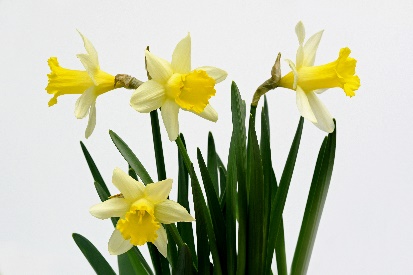 Oh little daffodil you’re a dream come true,You and I will settle down in a cottage built for two,Dear little daffodil I love you.My little daffodil has the sweetest smile,Dear little daffodil won’t you stay awhile,You and I will settle down in a cottage built for two,Dear little daffodil … Sweet little daffodil … My little daffodil …I love you.